Les stages font partie intégrante de la formation et sont obligatoires.Les conventions qui préciseront les dates de stage, la couverture assurance et les modalités d’accueil vous seront remises après l’établissement d’une pré-convention avec l’établissement d’accueil (voir documents joints : Fiche d’informations lieu de stage)N’attendez pas le dernier moment pour chercher vos lieux de stage, commencez dès à présent.Le lycée ne réserve pas de places auprès des structures d’accueil. Il convient donc de commencer rapidement vos recherches, surtout sur le bassin lédonien.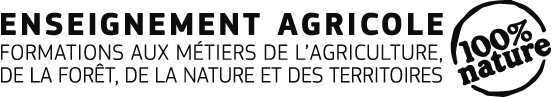 